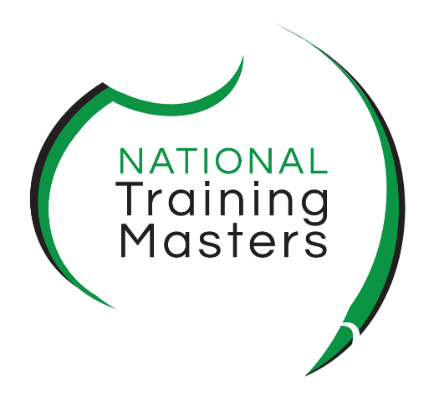 TAE40116Certificate IV in 
Training and Assessment 2022 | Term 3 | Application PackDisclaimer: Classes are subject to change depending on demand. You are guaranteed a place once you have returned a completed application pack, been interviewed and paid the deposit for your course. If your choice of class is full, we will offer you one on an alternate day, if available, or the opportunity to defer to the following term. Visit our website for our COVID-19 plan.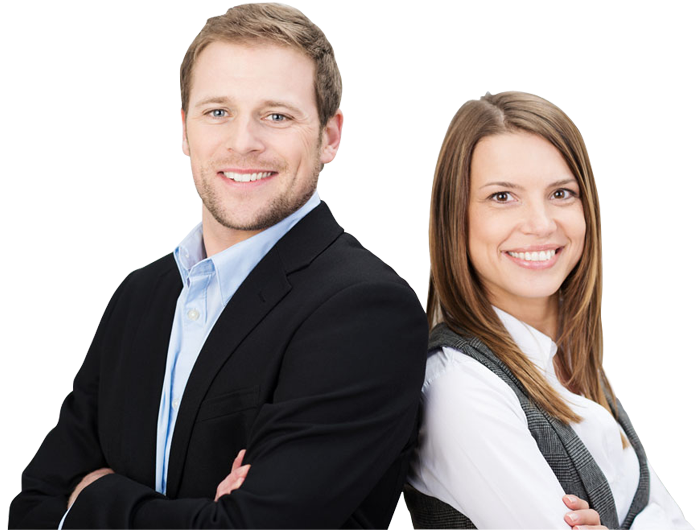 
Copyright © 2022 National Training Masters This application pack has been developed by and remains the property of National Training Masters. Unauthorised use is in breach of the Intellectual Property rights of this document and severe penalties may apply.National Training MastersHead OfficeLevel 1, 47 Manning StreetKiama NSW 2533www.ntm.edu.auPhone: 1300 653 501Email:  admin@ntm.edu.auVERSION CONTROLApplication Outline
TAE40116 Certificate IV in Training and assessment Welcome to National Training Masters, Thank you for enquiring about the new TAE40116 Certificate IV in Training and Assessment (TAE40116). All applicants will need to complete this pack as part of the enrolment process. This intake will require you to complete three parts:1. Background Information2. Workplace Training Experience

3. Interview with the Director of Learning and Development 

This process will ensure you are ready to undertake the course, have the required language, literacy and numeracy skills and digital literacy skills to complete your training and meet the minimum entry requirements. Those entering this program must be able to demonstrate vocational competency in their proposed teaching and assessing area. Vocational competency is defined as broad industry knowledge and experience, and may include, but is not limited to, holding a relevant unit of competency or qualification. For example, if you want to teach hospitality, a trade certificate or CIII Commercial Cookery is the minimum vocational qualification you will need in addition to the TAE40116. Vocational qualifications may include a whole qualification such as a CIII, CIV, Diploma, Bachelor’s Degree or Masters, or a Statement of Attainment such as First Aid or Responsible Service of Alcohol. You will be asked to complete a series of questions relating to your previous employment and training history. You may be required to provide written permission for National Training Masters to contact your employer.If you have any questions before, during or after this intake process please contact our Language, Literacy and Numeracy Practitioner on 1300 653 501 or admin@ntm.edu.auAll prospective students are required to complete this Application Pack, except for those who have completed the full TAE40110 Certificate IV in Training and Assessment (TAE40110). Visit the TAE40116 upgrade page if you already have the complete TAE40110 qualification.Kind regards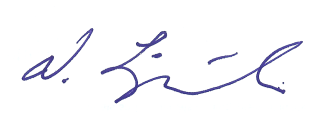 David Michal LiptákDirector of Learning and Development The Application ProcessThere are three easy steps to apply for the TAE40116 Certificate IV Training and Assessment (or simply TAE40116) with National Training Masters (NTM), your background information, workplace training experience and an interview. All applicants for the TAE40116 must complete the application pack, which will provide information on your learning needs, preferences and eligibility to enrol in the course. Once completed, our Learning and Development Director will contact you for an interview to discuss enrolment options. At NTM we only offer the TAE40116 in face-to-face mode, with a real teacher and other students. The course completion rates for online studying are as low as 6%, NTM does not offer the TAE40116 via online or distance education, we are a specialist face-to-face training provider. Once you have completed this intake booklet send directly to admin@ntm.edu.au and keep a copy for your reference. Entry requirements National Training Masters offers three TAE40116 versions, depending on your education attainment and workplace experience. The TAE40116 is NOT suitable for early school leavers. After you complete this application pack the Training and Assessment coordinator will contact you to discuss which version of the TAE40116 is most suitable for your needs. 1. General entry those entering this program must be able to demonstrate vocational competency in their proposed teaching and assessing area. Vocational competency is defined as broad industry knowledge and experience, and may include, but is not limited to, holding a relevant unit of competency or qualification. The General Entry program is 1 day per week for two semesters. 2. Advanced entry for those with a vocational qualification such as Certificate III (trade ticket) or higher such as diploma or bachelor’s degree, and at least 3 years industry experience. The Advanced Entry program is 1 day per week for one semester. Advanced entry is our most popular format for completing the TAE40116.3. Recognition of prior learning (RPL) is available for students who can demonstrate equivalent knowledge, skills and abilities against units of competency from the TAE40116 qualification. When applying for RPL please provide copies of your training and assessment experience, transcripts from other courses in VET and university. If you hold the previous version TAE40110 DO NOT use this application pack, contact NTM at admin@ntm.edu.au for the upgrade pack. Application Outline PrerequisitesTo undertake the TAE40116 Certificate IV in Training and Assessment, you will need to have sufficient written and spoken English, numeracy, and intermediate digital skills such as word processing, email and internet skills. To enrol in this program, you must also be able to demonstrate that you have skills and vocational experience in the field in which you wish to teach. For example, to teach ‘business’ qualifications, you will need a business qualification (to at least the level you wish to teach), along with several years of relevant experience working in the business sector. To teach ‘hairdressing’, you will need a qualification in hairdressing (to at least the level you wish to teach), along with several years of relevant experience working as a hairdresser.These requirements will be discussed with you as part of our enrolment process, to assist National Training Masters (NTM) in determining the best enrolment options for you. Completing this Intake Booklet is essential to ensure you are in the correct version of the course. This document is designed to gather information on your knowledge, skills, experience, and career plans for the future. Completing the application pack will assist us to make sure the course is right for you and to customise your learning program. Prerequisites for face-to-face (F2F)As NTM offers the TAE40116 in advanced mode, you will need to meet ALL the following prerequisites: Sufficient English language skills at year 12 level or Certificate III (trade ticket or equivalent)Vocational qualification at Certificate III (trade ticket) or higher such as a diploma or bachelor’s degreeIntermediate digital literacy skills, turning on a computer, using basic features of Microsoft Word, sending emails, and searching the internet. Prerequisites for Advanced modeAs NTM offers the TAE40116 in advanced mode, you will need to meet ALL the following prerequisites: Sufficient English language skills at year 12 level or Certificate III (trade ticket or equivalent)Vocational qualification at Certificate III (trade ticket) or higher such as a diploma or bachelor’s degree Advanced digital literacy skills, turning on a computer, using basic features of Microsoft Word, sending emails and searching the internetA computer capable of video conferencing using Microsoft Teams or ZOOMReliable Broadband/InternetPlease complete this document accurately, honestly and to the best of your ability. Once you have completed the intake booklet email back to Administration at admin@ntm.edu.au If you have questions or require assistance completing the application pack call 1300 653 501.Step 1: Background InformationInstructions: complete all questions. It is essential that you fill in as many details as possible. The background information is required for both the application process and enrolment, watch here why accurate details are so important. If your workplace is sending you for training, it is essential that you, as the applicant, complete these details. If you prefer you may print this booklet, scan and send back to admin@ntm.edu.au. The following details are a government requirement and will assist in the enrolment process. Simply activate the checkboxes to indicate your responses (x):Personal details 
1. Contact details
2. Identification (You must provide details for BOTH the forms of identity below Please ensure the name that is written in ‘Contact Details’ above is exactly as written in the document you provide.Proof of NSW Residency – you must live of work in NSW for some courses 
Identification documentation is required to verify your residency in NSW
Australian Drivers Licence:	State  ............................      Licence Number .........................Australian citizen, resident, New Zealand Citizen or eligible visa holder 

You Medicare card proves your residency status. 

Medicare Card: 		Card Number....................   Individual reference   ..................            Please select card colour:       Green	Expiry date ...................(MM/YYYY)                      Yellow       Blue            Expiry date....................(DD/MM/YYYY)

Note: 2 Please attach a copy of all your identification. This may be a photo or PDF copy of your Driver’s Licence and Medicare card to admin@ntm.edu.au Please note that NTM is not a CRICOS approved provider for international students. All our enrolments at NTM are for local Australian students.Language and cultural diversity 
3a. In which country were you born?  
 Australia			 Other - please specify which country .........................................3b. Are you an Australian Citizen? Yes				 No - if No, are you a permanent resident 	 Yes										     	 No
4. Do you speak a language other than English at home? (If more than one language, indicate the one that is spoken most often) No, English only		 Yes, other – please specify which language ...............................	5. Are you of Aboriginal or Torres Strait Islander origin? (For persons of both Aboriginal and Torres Strait Islander origin, mark both ‘Yes’ boxes) No	 Yes, Aboriginal	 Yes, Torres Strait Islander	Disability6. Do you consider yourself to have a disability, impairment or long-term condition, including mental health and chronic health conditions?  Yes *	  No	 
Please note that a disability may be temporary or permanent, including chronic health, medical or psychological conditions.  7. If you indicated the presence of a disability, mental health, impairment, long-term or chronic condition, please select the area(s) from the following list:(You may indicate more than one area by activating the check boxes x)

 Not applicable, or

 Hearing/deaf
 Physical	
 Intellectual	
 Learning
 Mental health
 Acquired brain impairment
 Vision
 Medical condition
 Other - please specify .....................................Previous and Current Education and Training    Your education at school 
Please complete the following by activating the boxes or providing information where necessary x):8. Which is the highest grade you finished at school?

 never attended school
 year 8 or below
 Year 9
 Year 10
 Year 11
 Year 12 / HSC / IB / TPC

9. Are you still enrolled in secondary or senior secondary education? Yes
 NoPost-secondary education 10. Have you successfully completed any qualifications?      No        Yes11. If YES, then tick any applicable boxes):  Statement of Attainment	 Certificate III	 Advanced Diploma
 Certificate I			 Certificate IV	 Bachelor’s degree or higher
 Certificate II		 Diploma		 Other: please specify Tick the applicable boxes below to indicate where you obtained the above qualifications: TAFE
 HSC VET Framework Course
 Community College
 Private Training Provider
 University/Higher Education
 Overseas 
Qualifications and certificates 
12. In the table below, please list any courses you have completed or in which you are currently enrolled at TAFE, private VET college, Community College, as part of an apprenticeship or traineeship, higher education or at a University. 
Note: 2 attach certified copies of all transcripts from university / TAFE / RTO and any trade licences you have to this intake booklet Work experience 13. Please list your previous/current work experience or employment history, including voluntary and paid work. Start with your current position: 
14.  Which of the following best describes your current employment and current study status? (select one only)  Full-time employee                                 	      Employed - unpaid worker in a family business  Unemployed - seeking full-time employment        Unemployed - seeking part-time or casual work  Not employed - not seeking employment              Part-time or casual employee  Self-employed - not employing others                   Employer15. Which of the following BEST describes your main reason for undertaking the course(s) for which you are registering:  To get a job                                		        I wanted extra skills for my  job   To develop my existing business     	        To get into another course of study   To try for a different career                  	        For personal interest or self-development   To get a better job or promotion 		        To get skills for community/voluntary work   It was a requirement of my job        	        Other reasons16. Does your current job role include workplace training and assessment (workplace training includes staff induction, professional development, mentoring, coaching, working with trainees and apprentices). Select all those that apply by activating the checkboxes: 

 Yes, workplace training
 Yes, in a TAFE, RTO, Enterprise Training, Community college or higher education 
 No17. Provide written consent for us to contact your current employer. This information will be used for intake purposes, especially for recognition of prior learning purposes:

 Yes, Self-employed (do not complete the details below, continue to next item)
 Yes, I provide consent Contact details, proving these details will fast-track your intake application:
 No, not currently working, or
 No, I prefer not to provide consent 18. Provide a brief explanation of who will you be training and assessing in your workplace and what topics you will be covering. For example, new worker induction, workplace training, work health and safety, professional development, non-accredited training, apprentices, trainees, standard operating procedures, etc… (write about 100 words):Support during training 19. Who at work do you have access to and can support you throughout the course? (detail all key personnel, managers, colleagues, human resources management, learning and development) (50 words)20. There will be research, reflection and assessment time required outside of the course. How will you ensure you will be able to manage work, personal and study commitments? (50 words)21. Are there any other factors that influenced your education and training (for instance, isolation, health, family or personal circumstances?  No
  Yes (please detail below)Step 2: Workplace Training Instructions: Foundation skills are the underpinning communication and employability skills required for participation in the workplace, the community and in adult education and training. There have been a range of terms used to describe these skills in the past. Language, literacy and numeracy, or LLN, is the traditional way of referring to the ability to speak, listen, read and write in English, and to use mathematical concepts. Foundation skills is a new term used in Vocational Education and Training, think about the term loosely covering the range of skills needed to communicate at work, at home and in the community.In this part of the pre-training process we are going to ask you a series of questions about your experiences in workplace training. There is also a section on using technology as the course at National Training Masters is completed electronically - we no longer print volumes of assessment and training material as part of our commitment to sustainable work practices. Write about 50 words per question. 1. Why do you want to undertake the Certificate IV in Training and Assessment?2. What experience do you have delivering training to work, TAFE/RTO or community groups or one-to-one training in the workplace?3. Detail three things you would like to learn, develop and take away from undertaking the course:4. Would you like extra assistance with the course, such as 1:1 tutorial and/or small group workshops? Detail what type of help you would like, such as assistance with writing, assignments, using computers, getting organised etc.5. After completing the TAE40116 where will you be using the qualification (select all that apply): workplace training         TAFE/RTO/ trainer/assessor 	    other:
 6. What employment are you hoping to attain after completing this qualification?7. If you are entering a new industry or role in workplace training, why have you made the decision to do so?8. How will undertaking the Certificate IV Training and Assessment help you to achieve your medium and long-term goals? When answering this question include your personal, career plans and goals (about 100 words)9. What further study, professional development and qualifications are you planning on undertaking after completing this qualification? Workplace training and assessment qualifications 10. Have you completed any other Training and Assessment qualifications or skill sets (indicate all that apply):

 This is my first training and assessment qualificationor BSZ40198 Certificate IV in Assessment and Workplace Training TAA40104 Certificate IV in Training and Assessment TAE40110 Certificate IV in Training and Assessment * Associate degree in Adult / Vocational Education and Training Bachelor’s degree in Adult / Vocational Education and Training Assessor skill set or equivalents such as Army Assessor Trainer skill set or equivalents such as Army Trainer* If you have completed the previous TAE40110 Certificate in Training and Assessment, contact our admin team at admin@ntm.edu.au for further details about options.Note: 2 attach certified copies of all transcripts from university / TAFE / RTO, and/or any statements of attainment you may have to this intake booklet 11. How did you hear about National Training Masters?Using computer technology: digital literacyHow confident do you feel you can use the following computer technologies and programs.... select the appropriate skill level for each item. At NTM the course is undertaken electronically, using Word documents for the assessments, the internet for research and presentation packages for delivery and assessment. For a free assessment of your digital literacy visit the Norstar Community College. Simply activate by clicking the box x next to the statement that applies to your digital skills now:12. Operating a Personal Computer (PC) or Mac: turning on the computer, logging in, opening applications, using a mouse, saving documents etc...    Very Confident 	 Pretty Good		 Average	  Basic	 Would like help13. Microsoft Word (or similar program such as Pages), such as formatting, inserting pictures, using headers/footers, version control, developer tab features, macros etc....  Very Confident 	 Pretty Good		 Average	  Basic	 Would like help14. Internet Explorer (Safari, Google Chrome or equivalent), searching the internet, typing in web pages, using Google or Bing…  Very Confident 	 Pretty Good		 Average	  Basic	 Would like help15. Email - sending and receiving e-mail through Hotmail, Gmail, Yahoo, Outlook etc...  Very Confident 	 Pretty Good		 Average	  Basic	 Would like help16. PowerPoint (or similar program such as Keynote), designing, formatting, inserting pictures, creating transitions etc....  Very Confident 	 Pretty Good		 Average	  Basic	 Would like help17. Video Conferencing using applications such as Skype, Zoom, Facetime and Microsoft Teams  Very Confident 	 Pretty Good	 Average	  Basic	 Would like help18. Typing speed. If you don’t know your current typing speed and accuracy visit the free website https://www.typingtest.com/, provide an honest result about your words per minute (wpm), the one minute test is sufficient to get you a score:   45 wpm + 		 44-31 wpm		 30-21 wpm	  20-11wpm	 10 wpm and belowInclude a snipping of your results below: Checklist for CandidateTo ensure you have completed the intake booklet, use this checklist to assist you in finalising your application (activate by clicking the box x) before sending back to NTM: Step 1: Background Information 
 Step 2: Workplace Training Experience 
 Attached certified copies of courses and transcripts from TAFE, RTO, University or other training providers Save this document in Word (.doc or docx) do not convert to a PDF. Once completed send all the attachments including this intake booklet via e-mail to admin@ntm.edu.au, in person or via post:In Person:	Level 1, 47 Manning Street, Kiama NSW 2533
		Monday - Friday, 9am - 5pm or

Mail:		PO Box 4225, Pitt Town, NSW 2756

What happens next?Once we receive your application, you will receive a confirmation email stating that your class position has been allocated. We will contact you via phone within 3 weeks prior to course commencement and proceed with an informal phone interview with you regarding your application and suitability into the TAE40116 program.At NTM we have three options for prospective students: Option 1: General Entry, 12 months, 1 day a week over two semesters  Option 2: Advanced Entry, 6 months, 1 day a week over one semester Option 3: RPL Pathways for existing holders of the TAE40110 Certificate IV Training and AssessmentOn the next page are the interview questions that you will be asked, they are provided for you as a guide. During the interview, our NTM staff will record your responses, and at the end of the interview you will find out the outcome of the intake process. It will take around 15 minutes, and we have a range of days and times available. You will be provided with the option that best suits your skills and existing qualifications. After the interview we will recommend which option is best for you, general, advanced, RPL or a combination of these pathways.There is no obligation to enrol if you are offered a place, so the interview is a great chance to ask lots of questions and find out if this is the course for you.Securing your place in the course
Note: at NTM the TAE40116 is hugely popular, meaning that those who apply on time, will be offered a place in the course. Once a course is full, you may move to another day or location, if all classes are full you will be offered a place in the next intake. Your place in the course is guaranteed once you apply, supply all documents, undertake the interview, and pay a $500 deposit for your spot. Step 3: Interview process  
Do not complete this section; these questions are for your guidance during the phone interview.Interview questions:What experience do you have with workplace training and assessment?How will you manage attending class, undertaking assessments, completing readings and balancing family/work commitments?How did you find completing the last qualification/course, what did you learn, what could have been improved?In 12 months where do you see yourself using the TAE40116 Certificate IV in Training and Assessment?5. How do currently maintain your own Professional Development (PD) / Continual Professional Development (CPD)?Office use only: Your offer
Instructions for Intake Officer: Once the candidate completes parts 1-2 and the interview has been undertaken determine the following:
Recommendation: based on the PTA and Interview, determine the following:
Privacy Statement: This Application Pack and interview is a confidential and controlled document. Learners may review this document by contacting Administration. Store in Learner file. 

Remember to send your application pack to admin@ntm.edu.au and keep a copy. If you have any questions contact David Michal Lipták, Director of Learning and Development on 
0412 411 191END OF APPLICATION PACK Complete your personal details Complete your personal details Complete your personal details Complete your personal details NameE-mailMobileDatePreference: Please indicate your course preference by activating the checkbox (x)Preference: Please indicate your course preference by activating the checkbox (x)Preference: Please indicate your course preference by activating the checkbox (x)Preference: Please indicate your course preference by activating the checkbox (x)KIAMA | Illawarra | South Coast   Tuesdays | Starting 26 July, concluding Tuesday 13 December 2022(No classes through the Sept/Oct School Holidays)MINCHINBURY | Western Sydney   Mondays | Starting 18 July, concluding Monday 12 December 2022.(No classes through the Sept/Oct School Holidays)KIAMA | Illawarra | South Coast   Tuesdays | Starting 26 July, concluding Tuesday 13 December 2022(No classes through the Sept/Oct School Holidays)MINCHINBURY | Western Sydney   Mondays | Starting 18 July, concluding Monday 12 December 2022.(No classes through the Sept/Oct School Holidays)KIAMA | Illawarra | South Coast   Tuesdays | Starting 26 July, concluding Tuesday 13 December 2022(No classes through the Sept/Oct School Holidays)MINCHINBURY | Western Sydney   Mondays | Starting 18 July, concluding Monday 12 December 2022.(No classes through the Sept/Oct School Holidays)KIAMA | Illawarra | South Coast   Tuesdays | Starting 26 July, concluding Tuesday 13 December 2022(No classes through the Sept/Oct School Holidays)MINCHINBURY | Western Sydney   Mondays | Starting 18 July, concluding Monday 12 December 2022.(No classes through the Sept/Oct School Holidays)Version #DateReasonAuthor7.926 May 2021Term 3 2021 – alter Kiama start dateSharon Brookes8.01 July 2021Term 3 2021 – day and date changesMia Wingrove8.110 July 2021WS date changesDavid Michal Lipták8.219 JULY 2021WS Date change due to NSW Lockdown rulesSharon Brookes8.312 August 2021Term 4 2021 Kiama course datesMia Wingrove8.431 August 2021Term 4 2021 WS course dates Mia Wingrove8.522 September 2021Term 1 2022 Course DatesMia Wingrove8.69 November 2021School Holiday date adjustmentsSharon Brookes8.714 January 2022Addition of T1 Friday classDavid Michal Lipták8.88 February 2022Term 2 2022 Course DatesMia Wingrove8.922 April 2022Term 2 2022 2nd Class Intake Course DatesMia Wingrove9.04 May 2022Term 2 2022 2nd Class Intake Course Date changesMia Wingrove9.119 May 2022Term 3 2022 Course DatesMia WingroveFirst NameFamily Name:Date of BirthAge:Gender  Female Female Male Other OtherHome PhoneWork PhoneMobileEmailResidentialAddress SuburbPostcodeState:Unique Student Identifier (USI)From 1 January 2015, National Training Masters cannot issue you with a nationally recognised VET qualification or statement of attainment when you complete your course if you do not have a Unique Student Identifier (USI). If you have not yet obtained a USI you can apply for it directly at http://www.usi.gov.au/ on computer or mobile device. Please note that if you would like to specify your gender as ‘other’ you will need to contact the USI Office for assistance. To find out more about the USI watch the student video here.Unique Student Identifier (USI)From 1 January 2015, National Training Masters cannot issue you with a nationally recognised VET qualification or statement of attainment when you complete your course if you do not have a Unique Student Identifier (USI). If you have not yet obtained a USI you can apply for it directly at http://www.usi.gov.au/ on computer or mobile device. Please note that if you would like to specify your gender as ‘other’ you will need to contact the USI Office for assistance. To find out more about the USI watch the student video here.Unique Student Identifier (USI)From 1 January 2015, National Training Masters cannot issue you with a nationally recognised VET qualification or statement of attainment when you complete your course if you do not have a Unique Student Identifier (USI). If you have not yet obtained a USI you can apply for it directly at http://www.usi.gov.au/ on computer or mobile device. Please note that if you would like to specify your gender as ‘other’ you will need to contact the USI Office for assistance. To find out more about the USI watch the student video here.Unique Student Identifier (USI)From 1 January 2015, National Training Masters cannot issue you with a nationally recognised VET qualification or statement of attainment when you complete your course if you do not have a Unique Student Identifier (USI). If you have not yet obtained a USI you can apply for it directly at http://www.usi.gov.au/ on computer or mobile device. Please note that if you would like to specify your gender as ‘other’ you will need to contact the USI Office for assistance. To find out more about the USI watch the student video here.Unique Student Identifier (USI)From 1 January 2015, National Training Masters cannot issue you with a nationally recognised VET qualification or statement of attainment when you complete your course if you do not have a Unique Student Identifier (USI). If you have not yet obtained a USI you can apply for it directly at http://www.usi.gov.au/ on computer or mobile device. Please note that if you would like to specify your gender as ‘other’ you will need to contact the USI Office for assistance. To find out more about the USI watch the student video here.Unique Student Identifier (USI)From 1 January 2015, National Training Masters cannot issue you with a nationally recognised VET qualification or statement of attainment when you complete your course if you do not have a Unique Student Identifier (USI). If you have not yet obtained a USI you can apply for it directly at http://www.usi.gov.au/ on computer or mobile device. Please note that if you would like to specify your gender as ‘other’ you will need to contact the USI Office for assistance. To find out more about the USI watch the student video here.USIMandatoryCourse NameInstitutionState/CountryYear Finished
Position/JobCompany/OrganisationLength of EmploymentFull Time/Part TimeEmployerEmployer contact name:Preferred phone numberE-mailRationale for accepting the learner into TAE40116 Certificate IV in Training and AssessmentConsidering the information provided by the learner in the application pack, discussions with the learner and the result of their foundation skills assessment, activate as many statements as they apply and use these as the basis for determining whether the course is suitable and appropriate for the learner. At least one of the first 3 statements must apply.Rationale for accepting the learner into TAE40116 Certificate IV in Training and AssessmentConsidering the information provided by the learner in the application pack, discussions with the learner and the result of their foundation skills assessment, activate as many statements as they apply and use these as the basis for determining whether the course is suitable and appropriate for the learner. At least one of the first 3 statements must apply.Rationale for accepting the learner into TAE40116 Certificate IV in Training and AssessmentConsidering the information provided by the learner in the application pack, discussions with the learner and the result of their foundation skills assessment, activate as many statements as they apply and use these as the basis for determining whether the course is suitable and appropriate for the learner. At least one of the first 3 statements must apply.YesNo1. This course will enable the learner to obtain the required skills to make them job-ready2. This course will assist the learner to undertake further training3. This course will promote/enable access to training for disadvantaged learners4. The learner has sufficient foundation skills, language, literacy and numeracy skills to successfully undertake the course6. The learner has appropriate work experience and/or level of skills and ability to undertake this course successfully7. The learner meets the entry requirements of the course8. The learning strategies and materials used in this course are suitable for the learner9. If required, appropriate support services, referrals and course customisation is available, disability, adult basic education and career development10. This course is aligned with the learner’s work/career/participation aspirations11. This course will give the learner the skills and knowledge required for their chosen vocation12. This course provides LLN and CSfW development13. This course will give the learner an opportunity to advance into further study for their chosen articulation pathways14. RPL options maximise the time of the learner appropriately 15. This course will provide formal recognition of the learner’s current skills and knowledge16. This course minimises duplication of the learner’s existing competencies17. This course is at an appropriate AQF level for the learner18. This course is the most appropriate training option for the learnerOffer: 1. General Entry 2. Advanced  3: RPL  Referral:  Referral: InterviewerDateTimeOffer accepted Yes No On waiting list other: other:Class DayLocationSN#:Loan Laptop Loan Laptop  Yes No Deferred offer Deferred offer